от 27.09.2022 № 997О принятии мер, направленных на организацию системной работы для решения задач по сокращению объемов и количества объектов незавершенного строительства, числящихся в составе капитальных вложений, финансирование которых осуществлялось полностью за счет средств бюджета Починковского муниципального округа Нижегородской областиВ соответствии с федеральными законами от 06.10.2003 № 131-ФЗ «Об общих принципах организации местного самоуправления в Российской Федерации», от 06.12.2011 № 402-ФЗ «О бухгалтерском учете», приказами Минфина РФ от 01.12.2010 № 157н «Об утверждении Единого плана счетов бухгалтерского учета для органов государственной власти (государственных органов), органов местного самоуправления, органов управления государственными внебюджетными фондами, государственных академий наук, государственных (муниципальных) учреждений и Инструкции поего применению», от 06.12.2010 № 162н «Об утверждении Плана счетов бюджетного учета и Инструкции по его применению», постановлением Правительства Российской Федерации от 07 сентября 2021 г. № 1517 «О принятии решений о списании объектов незавершенного строительства или затрат, понесенных на незавершенное строительство объектов капитального строительства федеральной собственности, финансовое обеспечение которых осуществлялось за счет средств федерального бюджета» и Уставом Починковского муниципального округа в целях упорядочения процедуры проведения и документального оформления списания затрат по объектам незавершенного строительства:1. Создать комиссию по списанию объектов незавершенного строительства, числящихся в составе капитальных вложений, финансирование которых полностью осуществлялось за счет средств бюджета Починковского муниципального округа Нижегородской области.2. Утвердить прилагаемое Положение о комиссии по списанию объектов незавершенного строительства, числящихся в составе капитальных вложений, финансирование которых полностью осуществлялось за счет средств бюджета Починковского муниципального округа Нижегородской области (приложение 1).3. Утвердить прилагаемый Состав комиссии по списанию объектов незавершенного строительства, числящихся в составе капитальных вложений, финансирование которых полностью осуществлялось за счет средств бюджета Починковского муниципального округа Нижегородской области (приложение 2).4. Утвердить прилагаемый Порядок списания объектов незавершенного строительства, числящихся в составе капитальных вложений, финансирование которых полностью осуществлялось за счет средств бюджета Починковского муниципального округа Нижегородской области и формирования предложений по дальнейшему использованию объекта незавершенного строительства в случае невозможности списания такого объекта (приложение 3).5. Управлению делами администрации Починковского муниципального округа обеспечить обнародование настоящего постановления в установленном уставом Починковского муниципального округа Нижегородской области порядке и размещение его на сайте администрации округа.6. Настоящее постановление вступает в силу после его обнародования.7. Контроль исполнения настоящего постановления оставляю за собой.Глава местного самоуправленияокруга                                                                                                                          М.В.ЛаринПриложение 1Утвержденпостановлением администрацииПочинковского муниципального округаНижегородской областиот 27.09.2022 № 997Положениео комиссии по списанию объектов незавершенного строительства,числящихся в составе капитальных вложений,финансирование которых полностью осуществлялось за счет средств бюджетаПочинковского муниципального округа Нижегородской области(далее  - Положение)1. Общие положения1.1. Настоящее Положение определяет основы порядка формирования и деятельности комиссии по списанию объектов незавершенного строительства, числящихся в составе капитальных вложений, финансирование которых полностью осуществлялось за счет средств бюджета Починковского муниципального округа Нижегородской областии формированию предложений по дальнейшему использованию объекта незавершенного строительства в случае невозможности списания такого объекта (далее соответственно - комиссия, объекты незавершенного строительства).1.2. Комиссия является коллегиальным совещательным органом и в своей деятельности руководствуется Конституцией Российской Федерации, федеральными законами, иными нормативными правовыми актами Российской Федерации, законами Нижегородской области и иными нормативными правовыми актами Нижегородской области и Починковского муниципального округа, а также настоящим Положением.2. Задачи комиссииЗадачами комиссии являются:- сокращение объемов и количества объектов незавершенного строительства.3. Функции комиссииКомиссия для выполнения возложенных на нее задач осуществляет следующие функции:- рассматривает предложения заявителя (муниципального заказчика) о списании объектов незавершенного строительства;- принимает решение о целесообразности списания затрат по объектам незавершенного строительства и о сносе (демонтаже) объекта или о нецелесообразности списания затрат по объектам незавершенного строительства и (или) о завершении строительства объекта, и (или) о сносе (демонтаже) объекта, или об оставлении ходатайства без рассмотрения и возврате документов заявителю (муниципальному заказчику) в случае предоставления неполного пакета документов;- при принятии решения о невозможности списания объекта незавершенного строительства формирует и направляет предложения по дальнейшему использованию объекта незавершенного строительства заявителю (муниципальному заказчику).4. Права комиссииКомиссия имеет право:- запрашивать и получать в установленном порядке от органов исполнительной власти Нижегородской области, органов местного самоуправления Починковского муниципального округа, иных организаций, расположенных на территории Нижегородской области, информацию, материалы, документы, необходимые для осуществления возложенных на нее задач;- привлекать для участия в заседаниях комиссии представителей и специалистов органов исполнительной власти Нижегородской области, органов местного самоуправления Починковского муниципального округа и иных организаций, расположенных на территории Нижегородской области.5. Организация деятельности комиссии5.1. Состав комиссии формируется из представителей администрации Починковского муниципального округа Нижегородской области и утверждается постановлением администрации Починковского муниципального округа Нижегородской области.5.2. В состав комиссии входят председатель комиссии, заместитель председателя комиссии, секретарь комиссии и члены комиссии.5.3. Председатель комиссии:- руководит деятельностью комиссии;- определяет дату заседания комиссии;- утверждает повестку очередного заседания комиссии;- председательствует на заседаниях комиссии;- дает поручения членам комиссии;- осуществляет общий контроль за реализацией решений, принятых комиссией.5.4. В период временного отсутствия председателя комиссии его обязанности исполняет заместитель председателя комиссии.5.5. Секретарь комиссии:- обеспечивает подготовку материалов к заседанию комиссии;- оповещает членов комиссии об очередном заседании комиссии и о повестке очередного заседания комиссии;- ведет протокол заседания комиссии.5.6. Заседания комиссии проводятся по мере необходимости, но реже одного раза в год.5.7. Заседание комиссии считается правомочным, если на нем присутствует более двух третей общего числа членов комиссии.5.8. Члены комиссии обязаны присутствовать на заседаниях лично. В случае невозможности присутствия члена комиссии на заседании в работе комиссии может принимать участие представитель соответствующего органа исполнительной власти по доверенности, оформленной в установленном порядке.5.9. Решения комиссии принимаются простым большинством голосов от общего числа членов комиссии, присутствующих на заседании комиссии, путем открытого голосования. При равенстве голосов членов комиссии голос председателя комиссии или его заместителя, председательствующего на заседании, является решающим.В случае несогласия с принятым комиссией решением член комиссии вправе изложить в письменном виде свое особое мнение, которое подлежит обязательному приобщению к протоколу заседания комиссии.5.10. Принятые по итогам заседания решения комиссии оформляются протоколом, который подписывается председателем (заместителем председателя) и секретарем комиссии, и являются основанием для разработки проекта муниципального правового акта администрации Починковского муниципального округа Нижегородской области.Приложение 2Утвержденпостановлением администрацииПочинковского муниципального округаНижегородской областиот 27.09.2022 № 997Составкомиссии по списанию объектов незавершенного строительства, числящихся в составе капитальных вложений, финансирование которых полностью осуществлялось за счетсредств бюджета Починковского муниципального округа Нижегородской областиЕлисеев Владимир Сергеевич – первый заместитель главы администрации Починковского муниципального округа, председатель комиссии; Родионов Александр Павлович - начальник управления архитектуры, строительства и ЖКХ администрации    Починковского муниципального округа Нижегородской области, заместитель председателя комиссии;Аринина Татьяна Владимировна – консультант управления архитектуры, строительства и ЖКХ администрации Починковского муниципального округа Нижегородской области, секретарь комиссии;Члены комиссии:Родионова Надежда Александровна - начальник финансового управления администрации Починковского муниципального округа.Яшков Алексей Александрович – начальник отдела правового обеспечения и взаимодействия с ОМСУ администрации Починковского муниципального округа.Ларин Дмитрий Иванович – начальник управления развития территорий администрации Починковского муниципального округа.Бочкарева Марина Александровна – начальник отдела бухгалтерского учета и отчетности администрации Починковского муниципального округа.Шабалов Сергей Александрович – председатель  комитета по управлению муниципальным имуществом администрации Починковского муниципального округа.Канадина Марина Николаевна – консультант управления архитектуры, строительства и ЖКХ администрации    Починковского муниципального округа Нижегородской области.Приложение 3Утвержденпостановлением администрацииПочинковского муниципального округаНижегородской областиот 27.09.2022 № 997Порядоксписания объектов незавершенного строительства, числящихся в составе капитальных вложений, финансирование которых полностью осуществлялось за счет средств бюджета Починковского муниципального округа Нижегородской области, и формирования предложений по дальнейшему использованию объекта незавершенного строительства в случае невозможности списания такого объекта (далее – Порядок)1. Общие положения1.1. Настоящий Порядок определяет процедуру списания объектов незавершенного строительства, числящихся в составе капитальных вложений, финансирование которых полностью осуществлялось за счет средств бюджета Починковского муниципального округа и формированию предложений по дальнейшему использованию объекта незавершенного строительства.1.2. Под списанием объектов незавершенного строительства, числящихся в составе капитальных вложений, финансирование которых осуществлялось полностью за счет средств бюджета Починковского муниципального округа Нижегородской  области (далее - объекты незавершенного строительства), понимается комплекс действий, связанных с признанием непригодными для дальнейшего использования по целевому назначению объектов незавершенного строительства вследствие гибели или уничтожения, вследствие стихийных бедствий, чрезвычайных ситуаций, противоправных действий третьих лиц или непригодности объектов незавершенного строительства для дальнейшего использования по целевому назначению вследствие полной или частичной утраты ими потребительских свойств.1.3. В состав капитальных вложений входят виды работ, услуг, установленные разделом F «Строительство» Общероссийского классификатора видов экономической деятельности ОК 029-2014 (КДЕС Ред. 2), утвержденного приказом Федерального агентства по техническому регулированию и метрологии от 31.01.2014 № 14-ст, а также сопутствующие им предпроектные, проектные, проектно-изыскательские работы, изыскательские работы, технико-экономические обоснования, приобретенное оборудование, прочие работы и затраты, входящие в сводные сметные расчеты стоимости строительства, проектно-сметные документации.1.4. Основаниями для принятия решения о списании объекта незавершенного строительства являются:- непригодность его для дальнейшего использования по целевому назначению вследствие полной или частичной утраты потребительских свойств, в том числе физического и (или) морального износа;- нецелесообразность использования возведенных строительных конструкций (элементов конструкций), смонтированного оборудования в связи с превышением затрат на восстановление (реконструкцию) по сравнению с новым строительством, монтажом;- проектно-сметная и предпроектная документация по объекту незавершенного строительства, строительство которого не начато, является морально устаревшей, не соответствующей нормативным требованиям и техническим условиям в соответствии с действующим законодательством;- гибель или уничтожение объекта незавершенного строительства, финансирование которого полностью осуществлялось за счет средств областного бюджета, вследствие стихийных бедствий, чрезвычайных ситуаций, противоправных действий третьих лиц.1.5. По основаниям, указанным в пункте 1.4 настоящего Порядка, за исключением абзаца пятого, подлежат списанию объекты незавершенного строительства при условии, что они произведены более 3 лет назад, объект незавершенного строительства не является предметом действующего государственного (муниципального) контракта (договора) и не включен в перечень объектов капитального строительства Адресной инвестиционной программы Нижегородской области.2. Принятие решения о списании объектовнезавершенного строительства2.1. Списание объектов незавершенного строительства в Починковском муниципальном округе Нижегородской  области, производится на основании решения комиссии по списанию объектов незавершенного строительства, числящихся в составе капитальных вложений, финансирование которых полностью осуществлялось за счет средств бюджета Починковского муниципального округа Нижегородской области и формированию предложений по дальнейшему использованию объекта незавершенного строительства в случае невозможности списания такого объекта (далее - Комиссия).                                     2.2. Комиссия рассматривает предложения заявителя (муниципального заказчика) о списании объектов незавершенного строительства.2.3. Для списания объектов незавершенного строительства в Комиссию направляются предложения о списании затрат по объектам незавершенного строительства с приложением к нему следующих документов, предоставленных заявителем (муниципальным заказчиком):1) справка по объекту незавершенного строительства;2) акт о приостановлении строительства по форме № КС-17 (при наличии);3) акт о приостановлении проектно-изыскательских работ по неосуществленному строительству по форме № КС-18 (при наличии);4) документы, содержащие информацию о том, что объект незавершенного строительства не является предметом действующего обязательства;5) фотографии объекта незавершенного строительства в электронной форме в виде файлов (при наличии);6) технико-экономические характеристики объекта незавершенного строительства;7) документы, подтверждающие изменение наименования объекта незавершенного строительства в период финансирования (при наличии);8) акт технического обследования и справка о техническом состоянии объекта незавершенного строительства (подготовленные заявителем);9) заключение структурного подразделения администрации Починковского муниципального округа Нижегородской области о возможности списания объектов незавершенного строительства, о невозможности или нецелесообразности проведения в дальнейшем работ (мероприятий) в отношении объекта незавершенного строительства (проектирования, строительства, реконструкции);10) документы, на основании которых выполнены работы по объекту незавершенного строительства: копии муниципальных контрактов (договоров), акты о приемке выполненных работ по форме № КС-2, справки о стоимости выполненных работ по форме № КС-3, акты о приемке-сдаче выполненных работ (услуг), акты о приемке товаров и иные документы в электронной форме в виде файлов с отсканированными с бумажных носителей образами документов, оформленных в соответствии с требованиями законодательства Российской Федерации;11) справку о сроках действия технических условий для объекта незавершенного строительства (при наличии);12) документ, подтверждающий, что объект незавершенного строительства состоит в реестре объектов незавершенного строительства;13) заключение независимой экспертизы по объекту незавершенного строительства, содержащее результат проведения оценки технического состояния объекта незавершенного строительства (при наличии);14) копии заключений государственных экспертиз проектной документации объектов капитального строительства (при наличии);15) заключение организации, имеющей выписку из реестра членов саморегулируемой организации с указанием сведений о наличии права выполнять инженерные изыскания, осуществлять подготовку проектной документации, о целесообразности (нецелесообразности) корректировки проектной документации в связи с изменением действующего законодательства и стоимости предстоящих затрат за счет средств бюджета Починковского муниципального округа Нижегородской  области, в случае целесообразности корректировки проектной документации (при наличии);16) справка о затратах по объектам незавершенного строительства, финансирование которых осуществлялось за счет средств бюджета Починковского муниципального округа Нижегородской  области, по форме согласно приложению 1 к настоящему Порядку;17) расчет стоимости частично пригодных к повторному применению материалов, конструкций от разборки (демонтажа) объекта незавершенного строительства без учета затрат на приведение в годное состояние по форме согласно приложению 2 к настоящему Порядку (при наличии);18) правоустанавливающие документы на земельный участок (при наличии).В случае невозможности предъявления вышеперечисленных документов в Комиссию представляются письменные пояснения.2.4. Для принятия решения о списании объектов незавершенного строительства по основаниям, указанным в абзаце пятом пункта 1.4 настоящего Порядка, заявитель (муниципальный  заказчик), к которому  относятся  объекты незавершенного строительства, представляет в Комиссию в дополнение к документам, указанным в пункте 2.3 настоящего Порядка, следующие документы:- в случае хищения, порчи и иных действий третьих лиц в отношении объекта незавершенного строительства - документы, подтверждающие совершение муниципальным заказчиком действий, направленных на возмещение причиненного ущерба, восстановление нарушенных прав, а также привлечение виновных лиц к ответственности (копии судебных актов, актов органов, осуществляющих производство по уголовным делам, делам об административных правонарушениях, и т.д.);- в случае уничтожения (ликвидации) объекта незавершенного строительства в связи со стихийным бедствием, чрезвычайной ситуацией, повлекшими уничтожение (ликвидацию) возведенных строительных конструкций (элементов конструкций) либо полную или частичную утрату ими своих потребительских свойств, - документы, подтверждающие обстоятельства, при которых имущество было уничтожено (ликвидировано) (копии актов о причиненных повреждениях, справки соответствующих органов, подтверждающие факт стихийных бедствий или других чрезвычайных ситуаций).Комиссия рассматривает представленные материалы и документы по объекту незавершенного строительства в срок, не превышающий 14 дней со дня их поступления в комиссию, и принимает одно из следующих решений:а) о целесообразности списания затрат по объектам незавершенного строительства и о сносе (демонтаже) объекта;б) о нецелесообразности списания затрат по объектам незавершенного строительства и (или) о завершении строительства объекта, и (или) о сносе (демонтаже) объекта;в) об оставлении ходатайства без рассмотрения и возврате документов заказчику (муниципальному заказчику) в случае предоставления неполного пакета документов, предусмотренных пунктом 2.3.2.5. Решение о списании объекта незавершенного строительства является основанием для разработки соответствующего правового акта администрации Починковского муниципального округа Нижегородской области. Решения комиссии принимаются в форме протокола заседания, который в течение 5 рабочих дней со дня заседания комиссии оформляется, подписывается председателем (заместителем председателя) и секретарем комиссии и направляется в администрацию Починковского муниципального округа для принятия решения о списании затрат по объектам незавершенного строительства и заявителю (муниципальному заказчику) для сведения.2.6. При принятии Комиссией решения о невозможности списания объектов незавершенного строительства Комиссия формирует и направляет заявителю (муниципальному заказчику) предложения (в форме письма) по дальнейшему использованию объектов незавершенного строительства, в течение трех рабочих дней со дня принятия Комиссией соответствующего решения.Заявитель (муниципальный заказчик) в срок не более десяти рабочих дней, с учетом предложений Комиссии, готовит предложения по дальнейшему использованию объектов незавершенного строительства. 2.7. Основаниями для отклонения Комиссией предложений о списании объектов незавершенного строительства являются:- непредставление документов, указанных в пунктах 2.3, 2.4 настоящего Порядка;- отсутствие оснований, указанных в пункте 1.4 настоящего Порядка.В случае отклонения Комиссией предложений о списании объектов незавершенного строительства Комиссия оформляет письмо, содержащее мотивированное заключение об основаниях отклонения предложений о списании объектов незавершенного строительства, и направляет его заявителю (муниципальному заказчику) в течение трех рабочих дней со дня вынесения Комиссией соответствующего решения.Заявитель (муниципальный) заказчик, к которому относятся объекты незавершенного строительства, в течение десяти рабочих дней после получения письма, разрабатывает план мероприятий по дальнейшему использованию объекта незавершенного строительства. 2.8. Списание объектов незавершенного строительства производится заявителем  муниципальным заказчиком) на основании правового акта администрации Починковского муниципального округа Нижегородской области о списании затрат по объектам незавершенного строительства в течение десяти  дней с момента получения акта, а в случае необходимости сноса (демонтажа) - в течение десяти дней с даты сноса (демонтажа) объекта в соответствии с законодательством по бюджетному (бухгалтерскому) учету.До принятия решения о списании затрат по объектам незавершенного строительства работы и затраты учитываются заявителем (муниципальным заказчиком) в порядке, определенном нормативными документами по организации строительных работ.2.9. Отражение в балансе заявителя (муниципального заказчика) операций по списанию выполненных работ и затрат по объектам производится в порядке, установленном Федеральным законом от 06.12.2011 № 402-ФЗ «О бухгалтерском учете», приказом Минфина России от 01.12.2010 № 157н «Об утверждении единого плана счетов бухгалтерского учета для органов государственной власти (государственных органов), органов местного самоуправления, органов управления государственными внебюджетными фондами, государственных академий наук, государственных (муниципальных) учреждений и Инструкции по его применению», иными нормативными правовыми актами.Приложение 1к Порядку списания объектов незавершенногостроительства, числящихся в составекапитальных вложений, финансированиекоторых осуществлялось за счет средствбюджета Починковского муниципальногоокруга Нижегородской области,и формирования предложенийпо дальнейшему использованию объектанезавершенного строительства в случаеневозможности списания такого объектаСправкао затратах по объектам незавершенного строительстваРуководитель                                         (Ф.И.О.)МППриложение 2к Порядку списания объектов незавершенногостроительства, числящихся в составекапитальных вложений, финансированиекоторых осуществлялось полностью за счет средств бюджетаПочинковского муниципального округаНижегородской области, и формирования предложенийпо дальнейшему использованию объектанезавершенного строительства в случаеневозможности списания такого объектаРасчет стоимости частично пригодных к повторному применениюматериалов, конструкций от разборки (демонтажа) объектанезавершенного строительства без учета затрат на приведениев годное состояниеРуководитель                                         (Ф.И.О.)МП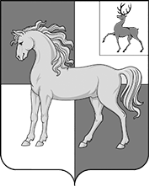 АДМИНИСТРАЦИЯ ПОЧИНКОВСКОГО МУНИЦИПАЛЬНОГО ОКРУГАНИЖЕГОРОДСКОЙ ОБЛАСТИПОСТАНОВЛЕНИЕN п/пХарактеристика объектаХарактеристика объектаХарактеристика объектаХарактеристика объектаСроки строительстваСроки строительстваПредполагаемые к списанию/передаче затраты (руб.)ПримечаниеN п/пНаименование объекта незавершенного строительстваМестонахождениеСметная стоимость строительства (руб.)Стоимость незавершенного строительства, числящаяся на балансеДата начала (месяц, год)Дата фактического прекращения (месяц, год)1234567891Nп/пНаименование материалов, конструкцийЕдиницы измеренияКоличествоКоличествоКоличествоКоличествоКоличествоКоличествоПроцент годности (с учетом процента износа)Процент годности (с учетом процента износа)Стоимость единицы материалов, конструкций в текущих ценах на дату составления расчетаСтоимость единицы материалов, конструкций в текущих ценах на дату составления расчетаОбщая стоимость частично пригодных материалов, конструкций (произведение граф 6, 7, 8)Nп/пНаименование материалов, конструкцийЕдиницы измерениявсеговсегов том числе:в том числе:в том числе:в том числе:Процент годности (с учетом процента износа)Процент годности (с учетом процента износа)Стоимость единицы материалов, конструкций в текущих ценах на дату составления расчетаСтоимость единицы материалов, конструкций в текущих ценах на дату составления расчетаОбщая стоимость частично пригодных материалов, конструкций (произведение граф 6, 7, 8)Nп/пНаименование материалов, конструкцийЕдиницы измерениявсеговсегонепригодных к повторному использованию (строительный мусор)непригодных к повторному использованию (строительный мусор)пригодных к повторному использованиюпригодных к повторному использованиюПроцент годности (с учетом процента износа)Процент годности (с учетом процента износа)Стоимость единицы материалов, конструкций в текущих ценах на дату составления расчетаСтоимость единицы материалов, конструкций в текущих ценах на дату составления расчетаОбщая стоимость частично пригодных материалов, конструкций (произведение граф 6, 7, 8)123445566778891ИТОГО:ИТОГО:ИТОГО:ИТОГО: